 Муниципальное бюджетное дошкольное образовательное учреждение «Детский сад №1 «Аленушка» с. Садовое»ПУБЛИЧНЫЙ ДОКЛАДзаведующего МБДОУ «Детский сад №1 «Аленушка» с.Садовое»(2017-2018 учебный год)2017г.Данный	публичный	доклад	–	средство	обеспечения	информационной открытости и прозрачности работы.Цель настоящего доклада – обеспечение информационной основы для организации диалога и согласования интересов всех участников образовательного процесса, информирование общественности, прежде всего родителей (законных представителей) воспитанников об образовательной деятельности ДОУ, основных результатах функционирования учреждения, проблемах и направлениях его развития. Настоящий доклад подготовлен на основании контрольно-аналитической деятельности ДОУ за 2017 – 2018 учебный год.1. Общая характеристика учреждения.Наименование учреждения: Муниципальное бюджетное дошкольное образовательное учреждение «Детский сад №1 «Аленушка» с. Садовое Грозненского муниципального района»Сокращенное наименование: МБДОУ «Детский сад № 1 «Аленушка»Лицензия на образовательную деятельность: серия 20 Л 02 № 00011369, регистрационный № 2997 от 22.12.2017г., выдан Министерством образования и науки Чеченской Республики.МБДОУ «Детский сад №1 «Аленушка» с.Садовое (далее по тексту – ДОУ) является юридическим лицом, расположено по адресу: Чеченская Республика, с.Садовое, ул. Заветная, 26.Заведующий ДОУ: Медагова Лиана РамзановнаТелефон: 8-929-887-18-06E-mail:MBDOU_ALENUSHKA095@MAIL.RUДОУ функционирует с октября 2017 года, в режиме 5 дней в неделю, с графиком работы с 07:00 до 19:00, выходные дни: суббота, воскресенье и праздничныедни.В 2017 – 2018 учебном году в ДОУ функционировало 3 группы:Управление в ДОУ осуществляется в соответствии с законодательством РФ и Уставом на принципах единоличия и самоуправления. Управляющая система состоит из двух структур, деятельность которых регламентируется Уставом ДОУ и соответствующими Положениями:Непосредственное руководство – заведующий ДОУ;Самоуправление:Общее собрание трудового коллектива;Педагогический Совет;Родительский Комитет.Непосредственное руководство в ДОУ осуществляет заведующий.Заведующий ДОУ определяет стратегию развития ДОУ, представляет его интересы в государственных и общественных инстанциях. Несетперсональную юридическую ответственность за организациюжизнедеятельности детского сада, создает благоприятные условия для развития МБДОУ.Заведующий дошкольным учреждением использует основные административные функции, которые включают в себя:прогнозирование;планирование (охватывает все стороны работы ДОУ и работу с родителями);организационно - распорядительная деятельность (контроль за работой сотрудников и работа с кадрами);учет и ведение документации;административно-хозяйственная деятельность (создание условий для рационального труда)руководство воспитательной и методической работой;контроль (оперативный, предупредительный, тематический, фронтальный);финансовая политика (экономия расходов средств, накопление денежных средств и их распределение);Заместитель заведующего по ВМЧ проводит обширную методическую работу в педагогическом коллективе: открытые просмотры ООД для воспитателей, семинары, индивидуальные и групповые консультации.Кроме этого он участвует в работе с родителями: готовит стенды, папки- передвижки, посвященные семейному воспитанию и пр.Медицинский персонал несѐт ответственность за организацию работы по обеспечению здоровья воспитанников.Управление МБДОУ строится на основе документов, регламентирующих его деятельность:Федеральный закон от 29 декабря 2012г. №273-ФЗ «Об образовании Российской Федерации»;Закон	Чеченской	Республики	«Об	образовании	в	Чеченской Республике» от 30 октября 2014г. № 37-РЗ;Устав ДОУ;Локальные акты, согласованные с Профсоюзным комитетом и принятые Общим собранием трудового коллектива, педагогическим Советом или Общим родительским собранием;Договор с родителями воспитанников.Отношения между ДОУ и родителями (законными представителями) воспитанников регулируются договором с родителями (законными представителями), согласно Уставу дошкольного образовательного учреждения.2.Особенности образовательного процесса.ДОУ работает по образовательной программе, разработанной на основе примерной основной общеобразовательной программе дошкольного образования «От рождения до школы» под редакцией Н.Е. Вераксы, Т.С. Комаровой, М.А. Васильевой.Цель      деятельности      ДОУ: усвоение	воспитанниками образовательных		программ,  реализуемых		ДОУ, создание оптимальных   условий   для    охраны   жизни   и    укрепления    физического и психического здоровья воспитанников. Формирование духовно – нравственной личности воспитанников. Создание максимальных условий, обеспечивающих	художественно – эстетическое, интеллектуальное, социально  –     нравственное,		физическое и личностное развитие воспитанников.Задачи ДОУ на 2017 – 2018 учебный год:Построение воспитательно-образовательного процесса согласно федеральным государственным образовательным стандартам дошкольного образования к структуре основной образовательной программы дошкольного образовательного учреждения.Совершенствование работу педагогов по развитию речи детей с помощью использования дидактических игр через различные виды деятельности.Совершенствовать работу с семьей, с целью психолого-педагогической поддержки и повышения их компетентности в вопросах воспитания, развития, охраны и укрепления здоровья детей.Взаимодействие с семьейЦель педагогов – создать единое пространство развития ребенка в семье и ДОУ, сделать родителей участниками полноценного воспитательного процесса. Достичь высокого качества в развитии, полностью удовлетворить интересы родителей и детей, создать это единое пространство возможно при систематическом взаимодействии ДОУ и семьи. Успех в этом нелегком процессе воспитания полноценного человека зависит от уровня профессиональной компетентности педагогов и педагогической культуры родителей.Цели и задачи семьи и детского сада совпадают. Обе стороны желают по окончании детского сада получить одинаковый результат: здорового, смышленого, инициативного и морально адекватного ребенка, который сможет успешно продолжить свое образование в школе.В связи с этим возникает необходимость по иному взглянуть на проблему взаимодействия ДОУ с родителями с целью создания партнерских отношений «семья - детский сад» в совместном воспитании дошкольников.За отчетный период нашим коллективом проводились совместные мероприятия с родителями. Родители постепенно становятся активными участниками в жизни детского сада, принимают участие в конкурсах, досугах, утренниках, спортивных праздниках. Стали более активно приходить во время проведения «Недели открытых дверей», «Дни вежливости» и т.д.Условия осуществления воспитательно-образовательного процессаВ ДОУ созданы определенные условия для воспитанников от 2 до 6 лет. Развивающая среда в ДОУ выступает не только условием творческого саморазвития личности ребенка, фактором оздоровления, но и показателемпрофессионализма педагогов.Зона застройки включает основное здание ДОУ, расположенное в центре земельного участка детского сада, имеется сторожевая, кладовая.На территории ДОУ расположены беседки. Помещение и участок учреждения соответствуют требованиям СанПиНа, нормам и правилам пожарной безопасности. Территория детского сада ровная, озеленена насаждениями по всему периметру, имеются различные виды деревьев и кустарников. Для прогулок детей оборудованы игровые площадки, на которых находятся качели, песочницы и другой игровой инвентарь. В достаточном количестве  выносное  оборудование   для   развития   двигательной активности детей и проведения спортивных игр на участках. Организация среды на участках обеспечивает экологическое воспитание и образование детей.Оборудована    площадка    по    обучению     детей     правилам дорожного движения. Детский сад № 1 «Аленушка» отвечает  всем  гигиеническим и санитарным требованиям: требования к условиям и режиму воспитания, обучения детей в ДОУ, температурный и световой режим соответствует	требованиям СанПиНа. Здание снабжено системой автономного отопления и вентиляцией,  водопроводом.  Все  эксплуатационное   оборудование   ДОУ    находится    в    исправном,  рабочем состоянии.Здание ДОУ оборудовано современной автоматической системой охранной сигнализации и пожаротушения, кнопкой тревожной сигнализации по экстренному вызову служб при угрозе террористических актов и по действиям в чрезвычайных ситуациях, помещения  здания  снабжены камерами видеонаблюдения. В здании имеется один центральный вход. В ночное время суток объект освещается по периметру.       Предметно-развивающая среда построено с учетом возрастных особенностей     детей.   Все элементы среды связаны между собой по содержанию, масштабу.      В	ДОУ	имеются:кабинет заведующего;методический кабинет;медицинский кабинет;групповые комнаты;спальные комнаты;пищеблок.В течение года решалась задача оснащения предметно-развивающей среды. В начале учебного года проведена большая работа по ее созданию с учѐтом требований ФГОС ДО, и реализуемой образовательной программы. Образовательная среда создана с учетом возрастных возможностей детей, индивидуальных особенностей воспитанников и конструируется таким образом, чтобы в течение дня каждый ребенок мог найти для себя увлекательное занятие. В каждой возрастной группе созданы необходимые условия для самостоятельной, художественной, творческой, двигательной деятельности, оборудованы «уголки», в которых размещен познавательный и игровой материал в соответствии с возрастом детей. Для реализации гендерных подходов к воспитанию детей предметно-развивающая среда создана с учетом интересов мальчиков и девочек. Игровое оборудование расположено целесообразно, доступно для детей, игрушки подобраны в соответствии с возрастом и имеют развивающую направленность.Уделяется особое  внимание  и  эстетическому  оформлению помещений,  так     как	среда играет большую роль в формировании личностных качеств дошкольников. Ребенок находится в детском саду весь день, и необходимо, чтобы окружающая обстановка радовала его, способствовала пробуждению  положительных  эмоций,  воспитанию хорошего вкуса. Во всех возрастных группах красивая детская мебель.  Мебель и игровое оборудование подобраны с учетом санитарных и психолого-педагогическихтребований.Состояние	здания,	территории	дошкольного	учреждения,	а	также групповых ячеек и вспомогательных помещений постоянно поддерживается в хорошем состоянии, соответствует санитарно-гигиеническим нормам и противопожарным требованиям. Условия труда и жизнедеятельности детей созданы в соответствии с требованиями охраны труда.Кадровый потенциал 	Старший воспитатель – 1;             Воспитатель – 8;             Педагог дополнительного образования – 1;             Педагог-психолог – 11.  Высшее педагогическое образование –   10  педагогов;Среднее профессиональное – 1 педагогОбучаются в ВУЗах – 0Перспективы и планы развития ДОУСоздание системы управления качеством образования дошкольников, путем введения:- новых условий и форм организации образовательного процесса (предпочтение отдается игровой, совместной и самостоятельной деятельности детей),- новых образовательных технологий.- обновления методического и дидактического обеспечения.Отслеживание результатов образовательного процесса и пространства, своевременная его корректировка;Создание системы управления качеством на основе системного проведения маркетинговых исследований востребованности и качества предоставляемых образовательных услуг;Построение образовательной деятельности на основе современных образовательных технологий, обеспечивающих сотворчество взрослых и детей, ориентированного на интересы и возможности каждого ребенка;Создание образовательных проектов совместно с родителями воспитанников детского сада, направленных на повышение педагогической компетентности родителей и решение вопросов образования и охраны здоровья детей.В период за 2017-2018 учебный год:	документация педагогов соответствует требованиям современного делопроизводства;	повысилась активность родителей в качестве участников образовательного процесса;поддерживается благоприятный психологический климат в коллективе.Но наряду с положительными моментами есть и проблемы, которые необходимо решить:Отсутствие учебно-методических разработок и материалов, разработанных в соответствии с ФГОС (тесты, дидактические материалы, контрольно-измерительный инструментарий)Система физкультурно-оздоровительной работы в Учреждении включает:ООД по физкультуре: традиционные; занятия-соревнования; интегрированные с другими видами деятельности; физкультурно- спортивные праздники и развлечения.В целях предупреждения распространения заболеваемости среди воспитанников ДОУ в осенне-зимне-весенний период, осуществлялисьсанитарно-профилактические	мероприятия	по	предупреждению	и профилактике ОРВИ и гриппа:сформирован план мероприятий по предупреждению гриппа и ОРВИ;усилен контроль за качеством проведения утреннего фильтра;по рекомендации медицинских работников, родители систематически применяют противовирусные препараты (закладывание в нос оксолиновой мази, фитотерапия с использованием чеснока, прием витамина «Ревит»);систематически проводится просветительская работа с родителями детей, посещающих ДОУ, о необходимости вакцинации детей и употреблению противовирусных препаратов в период подъема заболеваемости.Используемая система закаливающих процедур позволяет повысить сопротивляемость организма ребенка к воздействию внешних факторов, что позволяет стабилизировать состояние здоровья воспитанников.Сравнительный анализ медицинского обследования детей, поступающих в ДОУ, позволил выявить, что увеличилось количество детей, поступающих с хроническими заболеваниями. Причина тому, на наш взгляд, современная ситуация, характеризующаяся социальными потрясениями, снижением уровня жизни, экологическим неблагополучием. Все вышеизложенное ставит необходимостью совершенствовать систему лечебно- профилактических мероприятий, активизировать работу по пропаганде здорового образа жизни.Выводы: в целом можно считать, что запланированные мероприятия на 2017 – 2018 учебный год реализованы. Годовой план работы ДОУ успешно отработан педагогическим коллективом ДОУ.Заведующий МБДОУ №1 «Аленушка» 	Л.Р.Медагова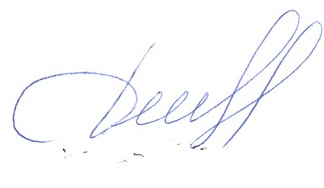 Возрастная группаВозраст детейКоличество детей на началоучебного годаКоличество детей на конецучебного годаМладшая группа2-42222Средняя группа4-53737Старшая группа5-62020